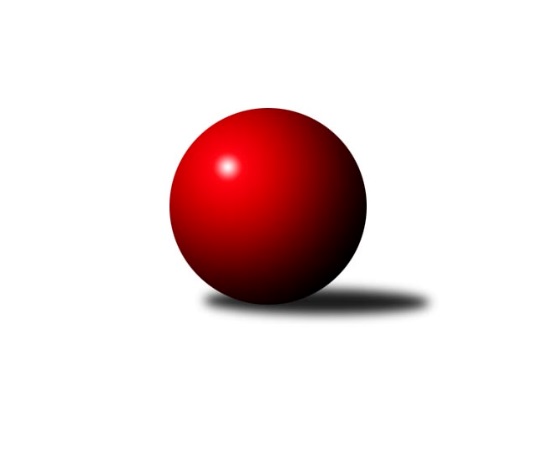 Č.11Ročník 2012/2013	18.5.2024 Krajský přebor OL 2012/2013Statistika 11. kolaTabulka družstev:		družstvo	záp	výh	rem	proh	skore	sety	průměr	body	plné	dorážka	chyby	1.	TJ Pozemstav Prostějov	11	9	0	2	122 : 54 	(80.0 : 52.0)	2504	18	1748	756	39.3	2.	TJ Tatran Litovel	11	6	1	4	100 : 76 	(72.0 : 60.0)	2452	13	1706	746	43	3.	KK Jiskra Rýmařov ˝B˝	11	6	1	4	98 : 78 	(66.0 : 66.0)	2403	13	1677	726	40.7	4.	Spartak Přerov ˝C˝	11	6	1	4	97 : 79 	(65.5 : 66.5)	2443	13	1691	751	35.9	5.	TJ Sokol Mohelnice	11	6	1	4	94 : 82 	(69.0 : 63.0)	2486	13	1735	751	36.5	6.	TJ Kovohutě Břidličná ˝A˝	11	5	2	4	85 : 91 	(70.5 : 61.5)	2479	12	1713	765	33.5	7.	KK Zábřeh  ˝C˝	11	5	1	5	92 : 84 	(71.5 : 60.5)	2478	11	1708	770	43	8.	SK Olomouc Sigma MŽ	11	4	1	6	87 : 89 	(69.0 : 63.0)	2491	9	1738	753	39.9	9.	KKŽ Šternberk ˝A˝	11	4	1	6	86 : 90 	(58.0 : 68.0)	2455	9	1688	767	36.5	10.	TJ Kovohutě Břidličná ˝B˝	11	4	0	7	71 : 105 	(62.0 : 70.0)	2434	8	1682	752	33.8	11.	SKK Jeseník ˝B˝	11	2	3	6	64 : 112 	(44.5 : 81.5)	2340	7	1631	709	40.1	12.	KK PEPINO Bruntál	11	2	2	7	60 : 116 	(58.0 : 74.0)	2380	6	1666	715	45.5Tabulka doma:		družstvo	záp	výh	rem	proh	skore	sety	průměr	body	maximum	minimum	1.	TJ Tatran Litovel	6	5	1	0	72 : 24 	(47.5 : 24.5)	2507	11	2539	2470	2.	TJ Pozemstav Prostějov	5	5	0	0	65 : 15 	(43.0 : 17.0)	2602	10	2640	2525	3.	KK Jiskra Rýmařov ˝B˝	5	4	1	0	58 : 22 	(35.5 : 24.5)	2521	9	2536	2505	4.	TJ Kovohutě Břidličná ˝A˝	6	4	1	1	60 : 36 	(42.5 : 29.5)	2438	9	2522	2361	5.	Spartak Přerov ˝C˝	5	4	0	1	52 : 28 	(35.5 : 24.5)	2598	8	2663	2555	6.	TJ Kovohutě Břidličná ˝B˝	6	4	0	2	55 : 41 	(41.0 : 31.0)	2413	8	2473	2349	7.	KKŽ Šternberk ˝A˝	6	3	1	2	58 : 38 	(34.0 : 32.0)	2411	7	2506	2369	8.	SKK Jeseník ˝B˝	5	2	3	0	46 : 34 	(28.0 : 32.0)	2523	7	2565	2473	9.	TJ Sokol Mohelnice	5	3	0	2	49 : 31 	(37.0 : 23.0)	2598	6	2677	2501	10.	KK Zábřeh  ˝C˝	6	3	0	3	52 : 44 	(39.5 : 32.5)	2473	6	2547	2421	11.	SK Olomouc Sigma MŽ	6	2	0	4	43 : 53 	(35.5 : 36.5)	2454	4	2478	2428	12.	KK PEPINO Bruntál	5	1	0	4	26 : 54 	(30.0 : 30.0)	2249	2	2302	2212Tabulka venku:		družstvo	záp	výh	rem	proh	skore	sety	průměr	body	maximum	minimum	1.	TJ Pozemstav Prostějov	6	4	0	2	57 : 39 	(37.0 : 35.0)	2488	8	2563	2379	2.	TJ Sokol Mohelnice	6	3	1	2	45 : 51 	(32.0 : 40.0)	2467	7	2596	2292	3.	SK Olomouc Sigma MŽ	5	2	1	2	44 : 36 	(33.5 : 26.5)	2499	5	2528	2456	4.	KK Zábřeh  ˝C˝	5	2	1	2	40 : 40 	(32.0 : 28.0)	2479	5	2566	2399	5.	Spartak Přerov ˝C˝	6	2	1	3	45 : 51 	(30.0 : 42.0)	2417	5	2484	2326	6.	KK Jiskra Rýmařov ˝B˝	6	2	0	4	40 : 56 	(30.5 : 41.5)	2384	4	2487	2319	7.	KK PEPINO Bruntál	6	1	2	3	34 : 62 	(28.0 : 44.0)	2407	4	2441	2336	8.	TJ Kovohutě Břidličná ˝A˝	5	1	1	3	25 : 55 	(28.0 : 32.0)	2487	3	2583	2396	9.	KKŽ Šternberk ˝A˝	5	1	0	4	28 : 52 	(24.0 : 36.0)	2464	2	2508	2407	10.	TJ Tatran Litovel	5	1	0	4	28 : 52 	(24.5 : 35.5)	2441	2	2523	2336	11.	TJ Kovohutě Břidličná ˝B˝	5	0	0	5	16 : 64 	(21.0 : 39.0)	2431	0	2649	2322	12.	SKK Jeseník ˝B˝	6	0	0	6	18 : 78 	(16.5 : 49.5)	2303	0	2434	2038Tabulka podzimní části:		družstvo	záp	výh	rem	proh	skore	sety	průměr	body	doma	venku	1.	TJ Pozemstav Prostějov	11	9	0	2	122 : 54 	(80.0 : 52.0)	2504	18 	5 	0 	0 	4 	0 	2	2.	TJ Tatran Litovel	11	6	1	4	100 : 76 	(72.0 : 60.0)	2452	13 	5 	1 	0 	1 	0 	4	3.	KK Jiskra Rýmařov ˝B˝	11	6	1	4	98 : 78 	(66.0 : 66.0)	2403	13 	4 	1 	0 	2 	0 	4	4.	Spartak Přerov ˝C˝	11	6	1	4	97 : 79 	(65.5 : 66.5)	2443	13 	4 	0 	1 	2 	1 	3	5.	TJ Sokol Mohelnice	11	6	1	4	94 : 82 	(69.0 : 63.0)	2486	13 	3 	0 	2 	3 	1 	2	6.	TJ Kovohutě Břidličná ˝A˝	11	5	2	4	85 : 91 	(70.5 : 61.5)	2479	12 	4 	1 	1 	1 	1 	3	7.	KK Zábřeh  ˝C˝	11	5	1	5	92 : 84 	(71.5 : 60.5)	2478	11 	3 	0 	3 	2 	1 	2	8.	SK Olomouc Sigma MŽ	11	4	1	6	87 : 89 	(69.0 : 63.0)	2491	9 	2 	0 	4 	2 	1 	2	9.	KKŽ Šternberk ˝A˝	11	4	1	6	86 : 90 	(58.0 : 68.0)	2455	9 	3 	1 	2 	1 	0 	4	10.	TJ Kovohutě Břidličná ˝B˝	11	4	0	7	71 : 105 	(62.0 : 70.0)	2434	8 	4 	0 	2 	0 	0 	5	11.	SKK Jeseník ˝B˝	11	2	3	6	64 : 112 	(44.5 : 81.5)	2340	7 	2 	3 	0 	0 	0 	6	12.	KK PEPINO Bruntál	11	2	2	7	60 : 116 	(58.0 : 74.0)	2380	6 	1 	0 	4 	1 	2 	3Tabulka jarní části:		družstvo	záp	výh	rem	proh	skore	sety	průměr	body	doma	venku	1.	SKK Jeseník ˝B˝	0	0	0	0	0 : 0 	(0.0 : 0.0)	0	0 	0 	0 	0 	0 	0 	0 	2.	KKŽ Šternberk ˝A˝	0	0	0	0	0 : 0 	(0.0 : 0.0)	0	0 	0 	0 	0 	0 	0 	0 	3.	KK Zábřeh  ˝C˝	0	0	0	0	0 : 0 	(0.0 : 0.0)	0	0 	0 	0 	0 	0 	0 	0 	4.	KK Jiskra Rýmařov ˝B˝	0	0	0	0	0 : 0 	(0.0 : 0.0)	0	0 	0 	0 	0 	0 	0 	0 	5.	KK PEPINO Bruntál	0	0	0	0	0 : 0 	(0.0 : 0.0)	0	0 	0 	0 	0 	0 	0 	0 	6.	TJ Kovohutě Břidličná ˝A˝	0	0	0	0	0 : 0 	(0.0 : 0.0)	0	0 	0 	0 	0 	0 	0 	0 	7.	TJ Kovohutě Břidličná ˝B˝	0	0	0	0	0 : 0 	(0.0 : 0.0)	0	0 	0 	0 	0 	0 	0 	0 	8.	TJ Tatran Litovel	0	0	0	0	0 : 0 	(0.0 : 0.0)	0	0 	0 	0 	0 	0 	0 	0 	9.	TJ Pozemstav Prostějov	0	0	0	0	0 : 0 	(0.0 : 0.0)	0	0 	0 	0 	0 	0 	0 	0 	10.	TJ Sokol Mohelnice	0	0	0	0	0 : 0 	(0.0 : 0.0)	0	0 	0 	0 	0 	0 	0 	0 	11.	SK Olomouc Sigma MŽ	0	0	0	0	0 : 0 	(0.0 : 0.0)	0	0 	0 	0 	0 	0 	0 	0 	12.	Spartak Přerov ˝C˝	0	0	0	0	0 : 0 	(0.0 : 0.0)	0	0 	0 	0 	0 	0 	0 	0 Zisk bodů pro družstvo:		jméno hráče	družstvo	body	zápasy	v %	dílčí body	sety	v %	1.	David Janušík 	Spartak Přerov ˝C˝ 	17	/	10	(85%)		/		(%)	2.	Jan Stískal 	TJ Pozemstav Prostějov 	16	/	8	(100%)		/		(%)	3.	Jiří Kráčmar 	TJ Tatran Litovel 	16	/	9	(89%)		/		(%)	4.	Zdeněk Fiury st. st.	TJ Kovohutě Břidličná ˝B˝ 	16	/	9	(89%)		/		(%)	5.	Jaromír Janošec 	TJ Tatran Litovel 	16	/	9	(89%)		/		(%)	6.	Miroslav Hyc 	SK Olomouc Sigma MŽ 	16	/	11	(73%)		/		(%)	7.	Zdeněk Fiury ml.	TJ Kovohutě Břidličná ˝B˝ 	15	/	10	(75%)		/		(%)	8.	Břetislav Sobota 	SK Olomouc Sigma MŽ 	15	/	11	(68%)		/		(%)	9.	Eva Růžičková 	TJ Pozemstav Prostějov 	14	/	8	(88%)		/		(%)	10.	Karel Kučera 	SKK Jeseník ˝B˝ 	14	/	8	(88%)		/		(%)	11.	Jan Korner 	KK Zábřeh  ˝C˝ 	14	/	9	(78%)		/		(%)	12.	Petr Chlachula 	KK Jiskra Rýmařov ˝B˝ 	14	/	10	(70%)		/		(%)	13.	Martin Mikeska 	KK Jiskra Rýmařov ˝B˝ 	14	/	10	(70%)		/		(%)	14.	Pavel Ďuriš 	KKŽ Šternberk ˝A˝ 	14	/	10	(70%)		/		(%)	15.	Jindřích Gavenda 	KKŽ Šternberk ˝A˝ 	14	/	10	(70%)		/		(%)	16.	Jaromíra Smejkalová 	SKK Jeseník ˝B˝ 	14	/	10	(70%)		/		(%)	17.	Zdeněk Šebesta 	TJ Sokol Mohelnice 	14	/	11	(64%)		/		(%)	18.	Jiří Malíšek 	SK Olomouc Sigma MŽ 	14	/	11	(64%)		/		(%)	19.	Antonín Guman 	KK Zábřeh  ˝C˝ 	12	/	6	(100%)		/		(%)	20.	Rudolf Starchoň 	KK Jiskra Rýmařov ˝B˝ 	12	/	8	(75%)		/		(%)	21.	Rostislav Krejčí 	TJ Sokol Mohelnice 	12	/	8	(75%)		/		(%)	22.	Rostislav Petřík 	Spartak Přerov ˝C˝ 	12	/	9	(67%)		/		(%)	23.	Martin Zaoral 	TJ Pozemstav Prostějov 	12	/	9	(67%)		/		(%)	24.	Tomáš Janalík 	KK PEPINO Bruntál 	12	/	10	(60%)		/		(%)	25.	Ivo Mrhal st.	TJ Kovohutě Břidličná ˝A˝ 	12	/	11	(55%)		/		(%)	26.	Pavel Pěruška 	TJ Tatran Litovel 	12	/	11	(55%)		/		(%)	27.	Josef Mikeska 	KK Jiskra Rýmařov ˝B˝ 	12	/	11	(55%)		/		(%)	28.	Josef Jurda 	TJ Pozemstav Prostějov 	11	/	8	(69%)		/		(%)	29.	František Baslar 	SK Olomouc Sigma MŽ 	11	/	10	(55%)		/		(%)	30.	Jiří Kohoutek 	Spartak Přerov ˝C˝ 	11	/	11	(50%)		/		(%)	31.	Hana Ollingerová 	KK Zábřeh  ˝C˝ 	10	/	8	(63%)		/		(%)	32.	Richard Janalík 	KK PEPINO Bruntál 	10	/	9	(56%)		/		(%)	33.	Lukáš Janalík 	KK PEPINO Bruntál 	10	/	9	(56%)		/		(%)	34.	Jiří Polášek 	KK Jiskra Rýmařov ˝B˝ 	10	/	9	(56%)		/		(%)	35.	Dagmar Jílková 	TJ Sokol Mohelnice 	10	/	10	(50%)		/		(%)	36.	František Langer 	KK Zábřeh  ˝C˝ 	10	/	10	(50%)		/		(%)	37.	Tomáš Potácel 	TJ Sokol Mohelnice 	10	/	10	(50%)		/		(%)	38.	Jiří Večeřa 	TJ Kovohutě Břidličná ˝A˝ 	10	/	10	(50%)		/		(%)	39.	Jiří Procházka 	TJ Kovohutě Břidličná ˝A˝ 	10	/	11	(45%)		/		(%)	40.	Václav Pumprla 	Spartak Přerov ˝C˝ 	8	/	7	(57%)		/		(%)	41.	Josef Čapka 	TJ Pozemstav Prostějov 	8	/	7	(57%)		/		(%)	42.	Ludovít Kumi 	TJ Sokol Mohelnice 	8	/	8	(50%)		/		(%)	43.	Roman Rolenc 	TJ Pozemstav Prostějov 	8	/	8	(50%)		/		(%)	44.	Martin Zavacký 	SKK Jeseník ˝B˝ 	8	/	8	(50%)		/		(%)	45.	Václav Gřešek 	KKŽ Šternberk ˝A˝ 	8	/	8	(50%)		/		(%)	46.	Ludvík Vymazal 	TJ Tatran Litovel 	8	/	9	(44%)		/		(%)	47.	Emil Pick 	KKŽ Šternberk ˝A˝ 	8	/	9	(44%)		/		(%)	48.	Pavel Jüngling 	SK Olomouc Sigma MŽ 	8	/	9	(44%)		/		(%)	49.	Zdeněk Chmela st.	TJ Kovohutě Břidličná ˝B˝ 	8	/	9	(44%)		/		(%)	50.	Zdeněk Vojáček 	KKŽ Šternberk ˝A˝ 	8	/	10	(40%)		/		(%)	51.	Eva Křapková 	SKK Jeseník ˝B˝ 	8	/	10	(40%)		/		(%)	52.	Jan Doseděl 	TJ Kovohutě Břidličná ˝A˝ 	8	/	11	(36%)		/		(%)	53.	František Ocelák 	KK PEPINO Bruntál 	8	/	11	(36%)		/		(%)	54.	Jaroslav Krejčí 	Spartak Přerov ˝C˝ 	7	/	4	(88%)		/		(%)	55.	Václav Kovařík 	TJ Pozemstav Prostějov 	7	/	6	(58%)		/		(%)	56.	Čestmír Řepka 	TJ Kovohutě Břidličná ˝A˝ 	6	/	4	(75%)		/		(%)	57.	Jan Lenhart 	Spartak Přerov ˝C˝ 	6	/	5	(60%)		/		(%)	58.	Stanislav Feike 	TJ Pozemstav Prostějov 	6	/	6	(50%)		/		(%)	59.	Miloslav Krchov 	TJ Kovohutě Břidličná ˝B˝ 	6	/	7	(43%)		/		(%)	60.	Alena Vrbová 	SKK Jeseník ˝B˝ 	6	/	7	(43%)		/		(%)	61.	Josef Novotný 	KK PEPINO Bruntál 	6	/	8	(38%)		/		(%)	62.	Jaroslav Ďulík 	TJ Tatran Litovel 	6	/	8	(38%)		/		(%)	63.	Jiří Srovnal 	KK Zábřeh  ˝C˝ 	6	/	9	(33%)		/		(%)	64.	Leoš Řepka 	TJ Kovohutě Břidličná ˝A˝ 	6	/	11	(27%)		/		(%)	65.	Jaroslav Jílek 	TJ Sokol Mohelnice 	6	/	11	(27%)		/		(%)	66.	Tomáš Fiury 	TJ Kovohutě Břidličná ˝A˝ 	5	/	7	(36%)		/		(%)	67.	Jiří Baslar 	SK Olomouc Sigma MŽ 	5	/	10	(25%)		/		(%)	68.	Jaroslav Vidim 	TJ Tatran Litovel 	4	/	3	(67%)		/		(%)	69.	Tomáš Dražil 	KK Zábřeh  ˝C˝ 	4	/	3	(67%)		/		(%)	70.	Iveta Krejčová 	TJ Sokol Mohelnice 	4	/	3	(67%)		/		(%)	71.	Miloslav Compel 	KK Zábřeh  ˝C˝ 	4	/	4	(50%)		/		(%)	72.	Jiří Hradílek 	Spartak Přerov ˝C˝ 	4	/	5	(40%)		/		(%)	73.	Libor Daňa 	Spartak Přerov ˝C˝ 	4	/	5	(40%)		/		(%)	74.	Michal Symerský 	Spartak Přerov ˝C˝ 	4	/	6	(33%)		/		(%)	75.	Miroslav Plachý 	TJ Pozemstav Prostějov 	4	/	6	(33%)		/		(%)	76.	Vladimír Štrbík 	TJ Kovohutě Břidličná ˝B˝ 	4	/	6	(33%)		/		(%)	77.	Petr Otáhal 	TJ Kovohutě Břidličná ˝B˝ 	4	/	7	(29%)		/		(%)	78.	Jan Kolář 	KK Zábřeh  ˝C˝ 	4	/	8	(25%)		/		(%)	79.	Miroslav Sigmund 	TJ Tatran Litovel 	4	/	8	(25%)		/		(%)	80.	Martin Kaduk 	KK PEPINO Bruntál 	4	/	9	(22%)		/		(%)	81.	Jana Fousková 	SKK Jeseník ˝B˝ 	4	/	9	(22%)		/		(%)	82.	Rostislav Cundrla 	SKK Jeseník ˝B˝ 	2	/	1	(100%)		/		(%)	83.	Anna Drlíková 	TJ Sokol Mohelnice 	2	/	1	(100%)		/		(%)	84.	Tomáš Pěruška 	TJ Tatran Litovel 	2	/	1	(100%)		/		(%)	85.	Luboš Blinka 	TJ Tatran Litovel 	2	/	1	(100%)		/		(%)	86.	Karel Zvěřina 	SK Olomouc Sigma MŽ 	2	/	2	(50%)		/		(%)	87.	Jiří Karafiát 	KK Zábřeh  ˝C˝ 	2	/	2	(50%)		/		(%)	88.	David Hampl 	KK Jiskra Rýmařov ˝B˝ 	2	/	3	(33%)		/		(%)	89.	Věra Urbášková 	KK Zábřeh  ˝C˝ 	2	/	4	(25%)		/		(%)	90.	Tomáš Truxa 	TJ Tatran Litovel 	2	/	4	(25%)		/		(%)	91.	Jiří Pospíšil 	KKŽ Šternberk ˝A˝ 	2	/	6	(17%)		/		(%)	92.	Pavel Dvořák 	KK PEPINO Bruntál 	2	/	6	(17%)		/		(%)	93.	Marek Hampl 	KK Jiskra Rýmařov ˝B˝ 	2	/	6	(17%)		/		(%)	94.	Michal Ihnát 	KK Jiskra Rýmařov ˝B˝ 	2	/	6	(17%)		/		(%)	95.	Zdeněk Chmela ml.	TJ Kovohutě Břidličná ˝B˝ 	2	/	10	(10%)		/		(%)	96.	Jan Mlčák 	KK PEPINO Bruntál 	0	/	1	(0%)		/		(%)	97.	Jiří Vrobel 	TJ Tatran Litovel 	0	/	1	(0%)		/		(%)	98.	Josef Šilbert 	SK Olomouc Sigma MŽ 	0	/	1	(0%)		/		(%)	99.	Tomáš Havlíček 	Spartak Přerov ˝C˝ 	0	/	1	(0%)		/		(%)	100.	Radim Vlček 	SK Olomouc Sigma MŽ 	0	/	1	(0%)		/		(%)	101.	Jaromír Vémola 	KKŽ Šternberk ˝A˝ 	0	/	1	(0%)		/		(%)	102.	Vlastimil Kozák 	TJ Tatran Litovel 	0	/	1	(0%)		/		(%)	103.	Petra Rozsypalová 	SKK Jeseník ˝B˝ 	0	/	1	(0%)		/		(%)	104.	Jaroslav Navrátil 	SKK Jeseník ˝B˝ 	0	/	1	(0%)		/		(%)	105.	Radomila Janoudová 	SKK Jeseník ˝B˝ 	0	/	1	(0%)		/		(%)	106.	Martin Hampl 	TJ Tatran Litovel 	0	/	1	(0%)		/		(%)	107.	Lubomír Khýr 	TJ Kovohutě Břidličná ˝A˝ 	0	/	2	(0%)		/		(%)	108.	Zdenek Hudec 	KK PEPINO Bruntál 	0	/	2	(0%)		/		(%)	109.	Anna Smejkalová 	SKK Jeseník ˝B˝ 	0	/	2	(0%)		/		(%)	110.	Michal Juráš 	SKK Jeseník ˝B˝ 	0	/	2	(0%)		/		(%)	111.	Josef Veselý 	TJ Kovohutě Břidličná ˝B˝ 	0	/	4	(0%)		/		(%)	112.	Zdeněk Sobota 	TJ Sokol Mohelnice 	0	/	4	(0%)		/		(%)	113.	Václav Šubert 	KKŽ Šternberk ˝A˝ 	0	/	6	(0%)		/		(%)Průměry na kuželnách:		kuželna	průměr	plné	dorážka	chyby	výkon na hráče	1.	TJ Spartak Přerov, 1-6	2569	1763	806	35.9	(428.3)	2.	TJ MEZ Mohelnice, 1-2	2561	1765	795	39.6	(426.9)	3.	TJ  Prostějov, 1-4	2530	1752	778	41.8	(421.8)	4.	SKK Jeseník, 1-4	2522	1744	777	34.1	(420.4)	5.	KK Jiskra Rýmařov, 1-4	2480	1723	757	36.2	(413.5)	6.	KK Zábřeh, 1-4	2465	1708	756	42.2	(410.9)	7.	SK Sigma MŽ Olomouc, 1-2	2461	1705	756	39.2	(410.3)	8.	TJ Tatran Litovel, 1-2	2458	1695	763	43.0	(409.7)	9.	KKŽ Šternberk, 1-2	2406	1676	730	45.5	(401.1)	10.	TJ Kovohutě Břidličná, 1-2	2405	1667	738	34.8	(400.9)	11.	KK Pepino Bruntál, 1-2	2259	1592	667	48.7	(376.7)Nejlepší výkony na kuželnách:TJ Spartak Přerov, 1-6Spartak Přerov ˝C˝	2663	7. kolo	Jiří Kohoutek 	Spartak Přerov ˝C˝	467	2. koloSpartak Přerov ˝C˝	2621	4. kolo	Břetislav Sobota 	SK Olomouc Sigma MŽ	467	2. koloTJ Sokol Mohelnice	2596	7. kolo	Jiří Kohoutek 	Spartak Přerov ˝C˝	464	7. koloSpartak Přerov ˝C˝	2583	11. kolo	Rostislav Petřík 	Spartak Přerov ˝C˝	461	4. koloTJ Kovohutě Břidličná ˝A˝	2583	9. kolo	David Janušík 	Spartak Přerov ˝C˝	459	2. koloSpartak Přerov ˝C˝	2567	2. kolo	Jiří Kohoutek 	Spartak Přerov ˝C˝	458	4. koloKK Zábřeh  ˝C˝	2566	11. kolo	Václav Pumprla 	Spartak Přerov ˝C˝	455	7. koloSpartak Přerov ˝C˝	2555	9. kolo	Jan Lenhart 	Spartak Přerov ˝C˝	452	9. koloSK Olomouc Sigma MŽ	2528	2. kolo	David Janušík 	Spartak Přerov ˝C˝	451	4. koloSKK Jeseník ˝B˝	2434	4. kolo	Rostislav Petřík 	Spartak Přerov ˝C˝	448	11. koloTJ MEZ Mohelnice, 1-2TJ Sokol Mohelnice	2677	4. kolo	Jiří Kráčmar 	TJ Tatran Litovel	488	4. koloTJ Sokol Mohelnice	2660	11. kolo	Tomáš Potácel 	TJ Sokol Mohelnice	485	4. koloTJ Kovohutě Břidličná ˝B˝	2649	11. kolo	Jaroslav Jílek 	TJ Sokol Mohelnice	478	11. koloTJ Sokol Mohelnice	2595	2. kolo	Eva Růžičková 	TJ Pozemstav Prostějov	476	6. koloTJ Pozemstav Prostějov	2563	6. kolo	Dagmar Jílková 	TJ Sokol Mohelnice	468	4. koloTJ Sokol Mohelnice	2558	9. kolo	Jindřích Gavenda 	KKŽ Šternberk ˝A˝	465	2. koloTJ Tatran Litovel	2523	4. kolo	Iveta Krejčová 	TJ Sokol Mohelnice	461	11. koloKKŽ Šternberk ˝A˝	2508	2. kolo	Ludovít Kumi 	TJ Sokol Mohelnice	461	6. koloTJ Sokol Mohelnice	2501	6. kolo	Petr Chlachula 	KK Jiskra Rýmařov ˝B˝	460	9. koloKK Jiskra Rýmařov ˝B˝	2377	9. kolo	Jiří Polášek 	KK Jiskra Rýmařov ˝B˝	460	9. koloTJ  Prostějov, 1-4TJ Pozemstav Prostějov	2640	5. kolo	Josef Jurda 	TJ Pozemstav Prostějov	495	5. koloTJ Pozemstav Prostějov	2636	7. kolo	Martin Zaoral 	TJ Pozemstav Prostějov	492	7. koloTJ Pozemstav Prostějov	2615	11. kolo	Martin Zaoral 	TJ Pozemstav Prostějov	476	11. koloTJ Pozemstav Prostějov	2595	2. kolo	Josef Jurda 	TJ Pozemstav Prostějov	473	2. koloTJ Pozemstav Prostějov	2525	9. kolo	Roman Rolenc 	TJ Pozemstav Prostějov	467	11. koloKK Jiskra Rýmařov ˝B˝	2487	7. kolo	Petr Chlachula 	KK Jiskra Rýmařov ˝B˝	448	7. koloSpartak Přerov ˝C˝	2484	5. kolo	Eva Růžičková 	TJ Pozemstav Prostějov	447	9. koloTJ Tatran Litovel	2450	2. kolo	Zdeněk Fiury ml.	TJ Kovohutě Břidličná ˝B˝	447	9. koloKKŽ Šternberk ˝A˝	2438	11. kolo	Jan Stískal 	TJ Pozemstav Prostějov	445	2. koloTJ Kovohutě Břidličná ˝B˝	2436	9. kolo	Václav Kovařík 	TJ Pozemstav Prostějov	442	5. koloSKK Jeseník, 1-4SKK Jeseník ˝B˝	2565	3. kolo	Karel Kučera 	SKK Jeseník ˝B˝	469	11. koloTJ Sokol Mohelnice	2557	5. kolo	Rostislav Cundrla 	SKK Jeseník ˝B˝	459	3. koloSKK Jeseník ˝B˝	2555	11. kolo	Martin Zaoral 	TJ Pozemstav Prostějov	454	3. koloTJ Kovohutě Břidličná ˝A˝	2537	7. kolo	Jaromíra Smejkalová 	SKK Jeseník ˝B˝	451	3. koloSKK Jeseník ˝B˝	2532	7. kolo	Martin Zavacký 	SKK Jeseník ˝B˝	449	7. koloTJ Pozemstav Prostějov	2510	3. kolo	Dagmar Jílková 	TJ Sokol Mohelnice	449	5. koloSK Olomouc Sigma MŽ	2505	11. kolo	Jana Fousková 	SKK Jeseník ˝B˝	448	5. koloKK Zábřeh  ˝C˝	2499	9. kolo	Miroslav Hyc 	SK Olomouc Sigma MŽ	445	11. koloSKK Jeseník ˝B˝	2489	5. kolo	Karel Kučera 	SKK Jeseník ˝B˝	445	5. koloSKK Jeseník ˝B˝	2473	9. kolo	Jaromíra Smejkalová 	SKK Jeseník ˝B˝	441	11. koloKK Jiskra Rýmařov, 1-4KK Jiskra Rýmařov ˝B˝	2536	11. kolo	Jaroslav Krejčí 	Spartak Přerov ˝C˝	457	8. koloKK Jiskra Rýmařov ˝B˝	2532	4. kolo	Rudolf Starchoň 	KK Jiskra Rýmařov ˝B˝	451	6. koloKK Jiskra Rýmařov ˝B˝	2522	6. kolo	Antonín Guman 	KK Zábřeh  ˝C˝	449	2. koloKK Jiskra Rýmařov ˝B˝	2510	2. kolo	Martin Mikeska 	KK Jiskra Rýmařov ˝B˝	447	2. koloKK Jiskra Rýmařov ˝B˝	2505	8. kolo	Petr Chlachula 	KK Jiskra Rýmařov ˝B˝	447	11. koloTJ Kovohutě Břidličná ˝A˝	2490	11. kolo	Rudolf Starchoň 	KK Jiskra Rýmařov ˝B˝	443	11. koloSK Olomouc Sigma MŽ	2489	4. kolo	Čestmír Řepka 	TJ Kovohutě Břidličná ˝A˝	442	11. koloSKK Jeseník ˝B˝	2410	6. kolo	Jiří Večeřa 	TJ Kovohutě Břidličná ˝A˝	440	11. koloSpartak Přerov ˝C˝	2409	8. kolo	Jiří Polášek 	KK Jiskra Rýmařov ˝B˝	439	8. koloKK Zábřeh  ˝C˝	2405	2. kolo	Josef Mikeska 	KK Jiskra Rýmařov ˝B˝	435	4. koloKK Zábřeh, 1-4KK Zábřeh  ˝C˝	2547	3. kolo	Iveta Krejčová 	TJ Sokol Mohelnice	457	1. koloTJ Tatran Litovel	2522	8. kolo	Jiří Kráčmar 	TJ Tatran Litovel	454	8. koloKK Zábřeh  ˝C˝	2521	5. kolo	Antonín Guman 	KK Zábřeh  ˝C˝	451	3. koloTJ Sokol Mohelnice	2495	1. kolo	Jan Kolář 	KK Zábřeh  ˝C˝	444	1. koloTJ Pozemstav Prostějov	2482	10. kolo	Jan Korner 	KK Zábřeh  ˝C˝	442	10. koloKK Zábřeh  ˝C˝	2463	6. kolo	Ludvík Vymazal 	TJ Tatran Litovel	442	8. koloKK Zábřeh  ˝C˝	2461	10. kolo	Josef Jurda 	TJ Pozemstav Prostějov	435	10. koloKK PEPINO Bruntál	2441	5. kolo	Hana Ollingerová 	KK Zábřeh  ˝C˝	434	10. koloKK Zábřeh  ˝C˝	2426	8. kolo	Emil Pick 	KKŽ Šternberk ˝A˝	433	6. koloKK Zábřeh  ˝C˝	2421	1. kolo	Jan Korner 	KK Zábřeh  ˝C˝	433	5. koloSK Sigma MŽ Olomouc, 1-2TJ Pozemstav Prostějov	2554	1. kolo	František Baslar 	SK Olomouc Sigma MŽ	452	3. koloKK Zábřeh  ˝C˝	2528	7. kolo	Miroslav Hyc 	SK Olomouc Sigma MŽ	446	7. koloTJ Sokol Mohelnice	2497	3. kolo	Zdeněk Šebesta 	TJ Sokol Mohelnice	443	3. koloSK Olomouc Sigma MŽ	2478	10. kolo	Josef Čapka 	TJ Pozemstav Prostějov	443	1. koloSK Olomouc Sigma MŽ	2470	3. kolo	Jan Korner 	KK Zábřeh  ˝C˝	440	7. koloSK Olomouc Sigma MŽ	2457	5. kolo	Miroslav Plachý 	TJ Pozemstav Prostějov	440	1. koloSK Olomouc Sigma MŽ	2453	7. kolo	Pavel Jüngling 	SK Olomouc Sigma MŽ	439	1. koloKK PEPINO Bruntál	2441	9. kolo	Miloslav Compel 	KK Zábřeh  ˝C˝	439	7. koloSK Olomouc Sigma MŽ	2436	9. kolo	Tomáš Janalík 	KK PEPINO Bruntál	438	9. koloTJ Kovohutě Břidličná ˝A˝	2428	5. kolo	Eva Růžičková 	TJ Pozemstav Prostějov	435	1. koloTJ Tatran Litovel, 1-2TJ Tatran Litovel	2539	11. kolo	Jaromír Janošec 	TJ Tatran Litovel	486	7. koloTJ Tatran Litovel	2534	9. kolo	Jaroslav Vidim 	TJ Tatran Litovel	450	9. koloTJ Tatran Litovel	2526	3. kolo	Pavel Pěruška 	TJ Tatran Litovel	448	9. koloKKŽ Šternberk ˝A˝	2502	9. kolo	Jiří Kráčmar 	TJ Tatran Litovel	448	9. koloTJ Tatran Litovel	2498	5. kolo	Jiří Kráčmar 	TJ Tatran Litovel	446	5. koloTJ Tatran Litovel	2472	7. kolo	David Janušík 	Spartak Přerov ˝C˝	446	3. koloTJ Tatran Litovel	2470	1. kolo	Jiří Kráčmar 	TJ Tatran Litovel	445	3. koloSpartak Přerov ˝C˝	2444	3. kolo	Tomáš Janalík 	KK PEPINO Bruntál	442	11. koloKK PEPINO Bruntál	2419	11. kolo	Pavel Ďuriš 	KKŽ Šternberk ˝A˝	440	9. koloKK Jiskra Rýmařov ˝B˝	2403	5. kolo	Rudolf Starchoň 	KK Jiskra Rýmařov ˝B˝	439	5. koloKKŽ Šternberk, 1-2SK Olomouc Sigma MŽ	2517	8. kolo	Václav Gřešek 	KKŽ Šternberk ˝A˝	457	8. koloKKŽ Šternberk ˝A˝	2506	8. kolo	Martin Mikeska 	KK Jiskra Rýmařov ˝B˝	456	3. koloSpartak Přerov ˝C˝	2426	1. kolo	František Baslar 	SK Olomouc Sigma MŽ	445	8. koloKKŽ Šternberk ˝A˝	2408	3. kolo	Jindřích Gavenda 	KKŽ Šternberk ˝A˝	435	1. koloKKŽ Šternberk ˝A˝	2385	7. kolo	Emil Pick 	KKŽ Šternberk ˝A˝	427	8. koloKKŽ Šternberk ˝A˝	2385	1. kolo	Jindřích Gavenda 	KKŽ Šternberk ˝A˝	423	5. koloKKŽ Šternberk ˝A˝	2369	5. kolo	Lukáš Janalík 	KK PEPINO Bruntál	422	7. koloKK PEPINO Bruntál	2365	7. kolo	Tomáš Janalík 	KK PEPINO Bruntál	421	7. koloTJ Kovohutě Břidličná ˝B˝	2354	5. kolo	Libor Daňa 	Spartak Přerov ˝C˝	421	1. koloKK Jiskra Rýmařov ˝B˝	2353	3. kolo	Břetislav Sobota 	SK Olomouc Sigma MŽ	421	8. koloTJ Kovohutě Břidličná, 1-2TJ Kovohutě Břidličná ˝A˝	2522	8. kolo	Jiří Srovnal 	KK Zábřeh  ˝C˝	452	4. koloTJ Kovohutě Břidličná ˝A˝	2480	2. kolo	Jiří Procházka 	TJ Kovohutě Břidličná ˝A˝	451	8. koloTJ Kovohutě Břidličná ˝B˝	2473	1. kolo	Emil Pick 	KKŽ Šternberk ˝A˝	447	4. koloKKŽ Šternberk ˝A˝	2466	4. kolo	Jan Stískal 	TJ Pozemstav Prostějov	446	8. koloTJ Kovohutě Břidličná ˝B˝	2463	8. kolo	Ivo Mrhal st.	TJ Kovohutě Břidličná ˝A˝	436	8. koloSK Olomouc Sigma MŽ	2456	6. kolo	Leoš Řepka 	TJ Kovohutě Břidličná ˝A˝	436	8. koloTJ Kovohutě Břidličná ˝A˝	2449	6. kolo	Petr Otáhal 	TJ Kovohutě Břidličná ˝B˝	433	3. koloTJ Pozemstav Prostějov	2438	8. kolo	Jindřích Gavenda 	KKŽ Šternberk ˝A˝	433	4. koloTJ Kovohutě Břidličná ˝B˝	2422	3. kolo	Jaroslav Krejčí 	Spartak Přerov ˝C˝	433	10. koloTJ Kovohutě Břidličná ˝B˝	2419	10. kolo	Pavel Ďuriš 	KKŽ Šternberk ˝A˝	432	4. koloKK Pepino Bruntál, 1-2TJ Pozemstav Prostějov	2379	4. kolo	Petr Chlachula 	KK Jiskra Rýmařov ˝B˝	443	10. koloSpartak Přerov ˝C˝	2326	6. kolo	Jan Lenhart 	Spartak Přerov ˝C˝	424	6. koloKK Jiskra Rýmařov ˝B˝	2319	10. kolo	Richard Janalík 	KK PEPINO Bruntál	419	2. koloKK PEPINO Bruntál	2302	2. kolo	Josef Novotný 	KK PEPINO Bruntál	414	10. koloTJ Sokol Mohelnice	2292	8. kolo	Lukáš Janalík 	KK PEPINO Bruntál	414	6. koloKK PEPINO Bruntál	2269	8. kolo	Rudolf Starchoň 	KK Jiskra Rýmařov ˝B˝	411	10. koloKK PEPINO Bruntál	2233	4. kolo	Rostislav Petřík 	Spartak Přerov ˝C˝	411	6. koloKK PEPINO Bruntál	2229	6. kolo	Richard Janalík 	KK PEPINO Bruntál	409	8. koloKK PEPINO Bruntál	2212	10. kolo	František Ocelák 	KK PEPINO Bruntál	406	2. koloSKK Jeseník ˝B˝	2038	2. kolo	Roman Rolenc 	TJ Pozemstav Prostějov	406	4. koloČetnost výsledků:	8.0 : 8.0	7x	7.0 : 9.0	1x	6.0 : 10.0	7x	4.0 : 12.0	6x	2.0 : 14.0	4x	16.0 : 0.0	2x	15.0 : 1.0	1x	14.0 : 2.0	11x	13.0 : 3.0	1x	12.0 : 4.0	16x	11.0 : 5.0	2x	10.0 : 6.0	7x	1.0 : 15.0	1x